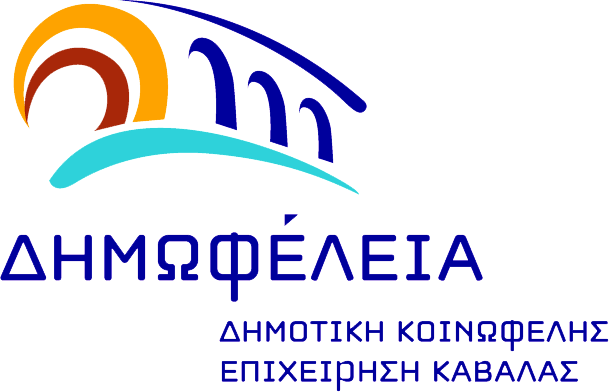 ΑΝΑΚΟΙΝΩΣΗγια τη σύναψη ΣΥΜΒΑΣΗΣ ΕΡΓΑΣΙΑΣ ΟΡΙΣΜΕΝΟΥ ΧΡΟΝΟΥΗ Δημοτική Κοινωφελής Επιχείρηση Δήμου Καβάλας «ΔΗΜΩΦΕΛΕΙΑ»Έχοντας υπόψη:Τις διατάξεις της παρ. 2 του άρθρου 14 του Ν. 2190/1994 όπως τροποποιήθηκε και ισχύει με το άρθρο 1 παρ. 2 του Ν. 3812/2009 σύμφωνα με τις οποίες δεν υπάγεται στις διατάξεις των κεφαλαίων Α’, Β’ και Γ’ το εκπαιδευτικό ή διδακτικό προσωπικό των με οποιαδήποτε ονομασία Οργανισμών Τοπικής Αυτοδιοίκησης πρώτου και δευτέρου βαθμούΤις διατάξεις του Ν. 3852/2010 «Νέα Αρχιτεκτονική της Αυτοδιοίκησης και της Αποκεντρωμένης Διοίκησης- Πρόγραμμα Καλλικράτης» (ΦΕΚ 87 Α), όπως έχουν τροποποιηθεί και ισχύουν.Τις διατάξεις του άρθρου ένατου του Ν. 4057/2012 «Πειθαρχικό Δίκαιο Δημοσίων Πολιτικών Διοικητικών Υπαλλήλων και Υπαλλήλων Νομικών Προσώπων Δημοσίου Δικαίου» (ΦΕΚ 54 Α). Την ΥΠΠΟΑ/ΓΔΥΑ/ΔΑΟΠΑΑΕΥΔΣ/ΤΣΠΕΠΑΟ/187200/13385/1259/891 ΦΕΚ/ 1774/Β/17-06-2016 Υπουργική απόφαση, «Έγκριση Οργανωτικού Πλαισίου Προγραμμάτων Άθλησης για Όλους (Π.Α.γ.Ο) της Γενικής Γραμματείας Αθλητισμού.Την «Έγκριση Πρόσληψης Πτυχιούχων Φυσικής Αγωγής (ΠΦΑ) με σκοπό την στελέχωση των ΟΤΑ και των ΝΠΔΔ και ΝΠΙΔ αυτών που υλοποιούν Προγράμματα Άθλησης για Όλους (Π.Α.γ.Ο) περιόδου 2017 – 2018», Α.Π. ΥΠΠΟΑ/ΓΔΥΑ/ΔΑΟΠΑΑΕΥΔΣ/ΤΣΠΕΠΑΟ/363084/20154/1815/ 1308/12-09-2017 (ΦΕΚ 3359/Β/22.09.2017), της Γενικής Γραμματείας Αθλητισμού.Την υπ' αριθμ. 286/27.09.2017 απόφαση του Διοικητικού Συμβουλίου της Δημοτικής Κοινωφελούς Επιχείρησης Καβάλας «ΔΗΜΩΦΕΛΕΙΑ»Τον Εσωτερικό Κανονισμό Υπηρεσιών της Δημοτικής Κοινωφελούς Επιχείρησης Καβάλας «ΔΗΜΩΦΕΛΕΙΑ»ΑνακοινώνειΤην πρόσληψη έως ΕΙΚΟΣΙΠΕΝΤΕ (25) Πτυχιούχων Φυσικής Αγωγής, με σύμβαση εργασίας ιδιωτικού δικαίου ορισμένου χρόνου, συνολικής διάρκειας έως οκτώ (8) μηνών με ωριαία αποζημίωση, για την υλοποίηση των Γενικών και Ειδικών Προγραμμάτων «Άθλησης για Όλους» Μεγάλης Διάρκειας περιόδου 2017 – 2018:Απαραίτητα δικαιολογητικά:Οι ενδιαφερόμενοι Π.Φ.Α που επιθυμούν να απασχοληθούν στα Π.Α.γ.Ο., υποβάλλουναίτηση στο φορέα υλοποίησης.Η αίτηση θα πρέπει να συνοδεύεται από :(1) Βιογραφικό σημείωμα που να αναφέρεται στην προϋπηρεσία στα προγράμματα, στηνεπιμόρφωση μέσω σεμιναρίων, στην απόκτηση άλλου πτυχίου ή μεταπτυχιακού τίτλουή ειδικότητας κ.λπ.(2) Υπεύθυνη δήλωση του Ν.1599/1986 ότι τα στοιχεία που αναφέρονται στην αίτηση καιστο βιογραφικό σημείωμα είναι αληθή.(3) Φωτοτυπία πτυχίου Φυσικής Αγωγής, ειδικότητας, μεταπτυχιακού τίτλου ήδιδακτορικού διπλώματος ή ισότιμου τίτλου σπουδών της αλλοδαπής αναγνωρισμένουστην Ελλάδα.(4) Φωτοτυπία της αστυνομικής ταυτότητας.(5) Πιστοποιητικό οικογενειακής κατάστασης.(6) Βεβαίωση του Δήμου περί μονίμου κατοικίας.(7) Βεβαίωση του ΟΑΕΔ ότι είναι άνεργος.(8) Έγγραφα που αποδεικνύουν προϋπηρεσία, όπως: Βεβαιώσεις ή άλλα αποδεικτικάστοιχεία του κυρίου φορέα ασφαλιστικής κάλυψης (μισθολογικές καταστάσεις Ι.Κ.Α. ήάλλων ασφαλιστικών ταμείων) ή βεβαιώσεις ή άλλα αποδεικτικά στοιχεία φορολογικούχαρακτήρα (αποδείξεις παροχής υπηρεσιών, κ.λπ.) ή πιστοποιητικά προϋπηρεσίας θεωρημένααπό την Επιθεώρηση Εργασίας και δικαιολογητικά που να αποδεικνύουν όσα αναφέρονταιστο βιογραφικό σημείωμα και τα οποία αποτέλεσαν κριτήριο επιλογής.(9) Έγγραφα που αποδεικνύουν την ιδιότητα του πολυτέκνου ή του γονέα μονογονεϊκήςοικογένειας σύμφωνα με την ισχύουσα νομοθεσία.Κριτήρια Επιλογής – Καθορισμός της σειράς κατάταξης των υποψηφίωνΒασικό κριτήριο κατάταξης των υποψηφίων είναι η ανεργία. Η ανεργία αποδεικνύεταιμε σχετική βεβαίωση από το αρμόδιο γραφείο του ΟΑΕΔ.Σε περίπτωση που δεν υπάρχει ικανός αριθμός υποψηφίων που να πληροί την παραπάνωπροϋπόθεση (ανεργία), προκειμένου να εξασφαλιστεί η υλοποίηση των Π.Α.γ.Ο., ο φορέαςδύναται να προσλάβει Π.Φ.Α οι οποίοι δεν είναι άνεργοι. Η πρόσληψη αυτών γίνεται με βάσητην κατάταξη τους σε πίνακα σύμφωνα με τη μοριοδότηση που περιγράφεται παρακάτω. Ωςεκ τούτου, συντάσσονται πίνακες υποψηφίων μη λαμβάνοντας υπόψη τον περιορισμό τηςανεργίας.Η σειρά κατάταξης των υποψηφίων που έχουν το ανωτέρω κριτήριο καθορίζεται με βάση ταακόλουθα κριτήρια:Τυπικά ΠροσόνταΒασικό Πτυχίο: Οι μονάδες του βαθμού του τίτλου σπουδών με δύο δεκαδικά ψηφίαπολλαπλασιάζονται με τον αριθμό 0,1).Εάν το πτυχίο αποκτήθηκε στην αλλοδαπή, απαιτείται αντίγραφο της πράξεως του ΔΙΚΑΤΣΑή του πιστοποιητικού αναγνώρισης του ΔΟΑΤΑΠ, για τη βαθμολογική αντιστοιχία.Μεταπτυχιακοί ΤίτλοιΜεταπτυχιακός Τίτλος Σπουδών (Master): 0,5 μονάδες.Διδακτορικό: 1 μονάδα.Επισήμανση: γίνεται χρήση της προσφορότερης βαθμολογικά από τις δύο κατηγορίεςμεταπτυχιακών τίτλων (εφόσον κατατεθούν και οι δύο) και ενός μόνο από την ίδια κατηγορίααυτών. Αποκλείεται η αθροιστική βαθμολόγηση τους.ΕμπειρίαΟ υποψήφιος λαμβάνει μονάδες από την εμπειρία με ανώτατο όριο τους πενήντα (50) μήνες.Για κάθε μήνα αποδεδειγμένης απασχόλησης στα Π.Α.γ.Ο. με μηνιαίο σύνολο ωρών έως 120,οι μονάδες που λαμβάνονται υπολογίζονται ως εξής:Αρ. μηνών Χ ώρες απασχόλησης το μήνα Χ 0,08 μονάδες / 120Για την εύρυθμη λειτουργία των ΠΑγΟ, στα προγράμματα που ο φορέας κρίνει απαραίτητο,δύναται να πριμοδοτήσει έως 20 μήνες από τους τελευταίους 24 μήνες, τους υποψηφίους πουέχουν αποδεδειγμένη προϋπηρεσία στον οικείο φορέα ως εξής:Αρ. μηνών (έως 20 μήνες) Χ 0,05 μονάδεςΗ βαθμολόγηση γίνεται αθροιστικά.Λοιπά βαθμολογούμενα κριτήριαΠολυτεκνίαΟ πολύτεκνος υποψήφιος βαθμολογείται με 2 μονάδες.Ο υποψήφιος που είναι τέκνο πολύτεκνης οικογένειαςλαμβάνει 0,5 μονάδες.Ανήλικα τέκναΟ υποψήφιος βαθμολογείται 0,3 μονάδες για καθένα από τα δύο (2) πρώτα ανήλικα τέκνατου και 0,5 μονάδες για το τρίτο ανήλικο τέκνο.Γονέας μονογονεϊκής οικογένειας (άρθρο 29 παρ. 6 ν.3838/2010).Ο γονέας μονογονεϊκής οικογένειας βαθμολογείται με 0,3 μονάδες για κάθε ένα (1) τέκνοτου. Βαθμολογείται ο υποψήφιος που έχει την γονική μέριμνα.Επισήμανση: Γίνεται χρήση της προσφορότερης βαθμολογικά από τις παραπάνω ιδιότητες.Αποκλείεται η αθροιστική βαθμολόγηση των παραπάνω κριτηρίων.Σημείωση: Σε περίπτωση ισοβαθμίας λαμβάνονται υπόψη πρόσθετα προσόντα όπως ο χρόνοςκτήσης πτυχίου, η εντοπιότητα, η αξιολόγηση του υποψηφίου από το φορέα (σε περίπτωσηπου έχει προϋπηρεσία στον οικείο φορέα και στο συγκεκριμένο πρόγραμμα). Μετά τηνανακοίνωση των τελικών πινάκων από το φορέα οι επιτυχόντες Π.Φ.Α. υποχρεούνται ναπαρουσιαστούν στο κατάστημα του φορέα εντός 5 εργάσιμων ημερών για ανάληψηυπηρεσίας. Μετά το πέρας της προθεσμίας αυτής ο φορέας δύναται να καλέσει τον επόμενοστη σειρά κατάταξης επιτυχόντα. Για τα προγράμματα που αφορούν σε άτομα με αναπηρίες, καταρτίζεται ξεχωριστήκατάσταση υποψηφίων, στην οποία συμπεριλαμβάνονται όσοι έχουν την αντίστοιχηειδίκευση.Σε περίπτωση που δεν υπάρχουν Π.Φ.Α. με τη συγκεκριμένη ειδίκευση, δύναται ναπροσληφθούν Π.Φ.Α. με προϋπηρεσία ενός τουλάχιστον έτους στο συγκεκριμένοπρόγραμμα.Για ποσοστό 20% των θέσεων που προκηρύσσει ο φορέας δεν προσμετρούνται μόριαπροϋπηρεσίας στα Π.Α.γ.Ο, εφόσον το σύνολο των θέσεων που προκηρύσσονται είναιτουλάχιστον 10. Για το ποσοστό του 20% των θέσεων ο φορέας υποχρεούται να καταρτίσειξεχωριστό πίνακα κατάταξης των υποψηφίων μη προσμετρώντας τα μόρια προϋπηρεσίας σταΠ.Α.γ.Ο. (όλων των υποψηφίων).Οι Π.Φ.Α. προσλαμβάνονται και απασχολούνται στα Π.Α.γ.Ο., με σύμβαση εργασίαςΙδιωτικού Δικαίου Ορισμένου Χρόνου, διάρκειας μέχρι 8 μήνες.Οικονομικοί Όροι Απασχόλησης.(α) Στα Π.Α.γ.Ο προσλαμβάνονται κατά προτεραιότητα άνεργοι Π.Φ.Α., με δικαίωμα ναεργασθούν ως τη συμπλήρωση του αριθμού των 30 ωρών ανά εβδομάδα σε έναν ήπερισσότερους φορείς. Οι Π.Φ.Α. υποχρεούνται σε περίπτωση που έχουν υπογράψεισύμβαση εργασίας σε ένα φορέα, κατά την υπογραφή της σύμβασης τους σε δεύτεροφορέα να υποβάλλουν υπεύθυνη δήλωση όπου θα αναφέρουν τις ώρες απασχόλησης στονπρώτο φορέα. (β) Αν από το διεξαγόμενο επιτόπιο έλεγχο ή από το ενημερωτικό – εισηγητικό του φορέαδιαπιστώνεται ότι ο εργαζόμενος απουσιάζει αδικαιολόγητα ή δεν προσφέρει τις υπηρεσίεςτου, σύμφωνα με τα αναφερόμενα στην σύμβαση Π.Α.γ.Ο., τότε διακόπτεται το τμήμα τουεγκεκριμένου προγράμματος του φορέα από τη Γ.Γ.Α.Όσοι επιλέγονται για να εργαστούν στα Π.Α.γ.Ο. υπογράφουν σύμβαση εργασίας με τοφορέα υλοποίησης του προγράμματος, στην οποία καθορίζεται η ωριαία αποζημίωση, βάσειτης κείμενης νομοθεσίας.Επιλογή -Ανάρτηση                   πινάκων – ΕνστάσειςΗ επιλογή των υποψηφίων θα γίνει από την επιτροπή αξιολόγησης αιτήσεων που συστάθηκε µε την υπ’ αρ. 286/27.09.2017 απόφαση του Διοικητικού Συμβουλίου της Επιχείρησης. Οι προσωρινοί πίνακες κατάταξης των υποψηφίων θα αναρτηθούν στον πίνακα ανακοινώσεων της Επιχείρησης. Οι  ενδιαφερόμενοι  μπορούν  να  υποβάλουν ενστάσεις,  μέσα  σε  αποκλειστική  προθεσμία δέκα (10)  ημερολογιακών  ημερών  στα  γραφεία  της  Επιχείρησης,  από  την επόμενη ημέρα της ανάρτησης των αποτελεσμάτων.Προθεσμία        και τόπος υποβολής αιτήσεωνΟι  ενδιαφερόμενοι  μπορούν να κατεβάσουν την προκήρυξη και την αίτηση - έντυπο από την ιστοσελίδα της «ΔΗΜΩΦΕΛΕΙΑ» (www.kavalagreece.gr).Υποβολή δικαιολογητικών στη Διεύθυνση Αθλητισμού και Παιδείας της «ΔΗΜΩΦΕΛΕΙΑ» Πολιτιστικό Κέντρο «ΠΥΘΑΓΟΡΑΣ» 7ης Μεραρχίας 1, από τις 02/10/2017 (Δευτέρα) μέχρι και τις 11/10/2017 (Τετάρτη), κατά τις ώρες 9:00- 14:00. Τηλέφωνο επικοινωνίας: 2510-247350.Η  παρούσα  δημοσιεύεται  σε  (2)  εφημερίδες  της  Καβάλας στην ιστοσελίδα της «ΔΗΜΩΦΕΛΕΙΑ» (www.kavalagreece.gr) και στους  Πίνακες  Ανακοινώσεων  της «ΔΗΜΩΦΕΛΕΙΑ» και του Δήμου Καβάλας.Η Πρόεδρος του Δ.Σ.Ιωσηφίδου Ζ. ΑναστασίαΕΛΛΗΝΙΚΗ ΔΗΜΟΚΡΑΤΙΑΔΗΜΟΣ ΚΑΒΑΛΑΣ Πολιτιστικό Κέντρο ‘ΠΥΘΑΓΟΡΑΣ΄7ης Μεραρχίας 1, 654 03, ΚαβάλαΤηλ./Φαξ: 2510 247350 Ηλ. Δ/νση: sports@kavalagreece.grΙστοσελίδα: www.kavalagreece.grΔιεύθυνση Αθλητισμού & ΠαιδείαςΠληροφορίες: Παπανικολάου ΑθανάσιοςΚαβάλα,  28/09/2017Αρ. Πρωτ.: 5595ΕΙΔΙΚΟΤΗΤΑΑΡΙΘ-ΜΟΣΕΙΔΙΚΑ ΤΥΠΙΚΑ ΠΡΟΣΟΝΤΑΧΡΟΝΙΚΗ ΔΙΑΡΚΕΙΑΠΤΥΧΙΟΥΧΟΙ ΦΥΣΙΚΗΣΑΓΩΓΗΣ25Πτυχιούχοι Φυσικής Αγωγής.Κριτήρια αξιολόγησης σύμφωνα με το οργανωτικό πλαίσιο της Γενικής Γραμματείας Αθλητισμού. έως οκτώ (8) μήνες